展鸿2024年浙江省高校选调生全真模考卷（三十六）                         《综合能力测试》参考答案及解析第一部分  行政职业能力测验1.【答案】C。解析：习近平经济思想体系严整、内涵丰富、博大精深，《习近平经济思想学习纲要》将其基本内容梳理归纳为十三个方面：（1）加强党对经济工作的全面领导是我国经济发展的根本保证；（2）坚持以人民为中心的发展思想是我国经济发展的根本立场；（3）进入新发展阶段是我国经济发展的历史方位；（4）坚持新发展理念是我国经济发展的指导原则；（5）构建新发展格局是我国经济发展的路径选择；（6）推动高质量发展是我国经济发展的鲜明主题；（7）坚持和完善社会主义基本经济制度是我国经济发展的制度基础；（8）坚持问题导向部署实施国家重大发展战略是我国经济发展的战略举措；（9）坚持创新驱动发展是我国经济发展的第一动力；（10）大力发展制造业和实体经济是我国经济发展的主要着力点；（11）坚定不移全面扩大开放是我国经济发展的重要法宝；（12）统筹发展和安全是我国经济发展的重要保障；（13）坚持正确工作策略和方法是做好经济工作的方法论。综上，①②③⑤正确，共4项。故本题选C。2.【答案】A。解析：A项正确，评估信息收集的是否全面准确，是影响评估质量的关键性因素。B项错误，《重大行政决策程序暂行条例》第25条第一款规定，决策草案提交决策机关讨论前，应当由负责合法性审查的部门进行合法性审查。不得以征求意见等方式代替合法性审查。因此，法制机构的合法性审查针对的是行政决策本身，并非决策后评估结论。C项错误，依法作出的重大行政决策，未经法定程序不得随意变更或者停止执行。需要作出重大调整的，应当依照相关条例履行相关法定程序。并未要求只有经过决策后评估才能对重大行政决策作出调整。D项错误，《重大行政决策程序暂行条例》第36条第四款规定，决策后评估结果应当作为调整重大行政决策的重要依据。故本题选A。3.【答案】D。解析：A、B、C三项均正确。D项错误，数字人民币是数字形式的人民币，装在无形的数字钱包里，可用于线下和线上交易。与传统电子支付相比，央行数字人民币不需要网络就能支付，因此也被称为收支双方的“双离线支付”。故本题选D。4.【答案】B。解析：A项正确，“奋斗者号”是中国研发的万米载人潜水器，其使用的我国自主研制的浮力材料，为“奋斗者号”的顺利下潜和安全上浮提供了保障，与宣传语中的“沉”“浮”对应恰当。B项错误，“复兴号”是中国自主研发、具有完全知识产权的新一代高速列车，与宣传语中的“降落”“起飞”无关。C项正确，“北斗三号”是我国自主建设运行的全球卫星导航系统，与宣传语中的“方向”对应恰当。D项正确，“中国天眼”即500米口径球面射电望远镜（FAST），开创了建造巨型望远镜的新模式，灵敏度是世界第二大望远镜的2.5倍以上，大幅拓展人类的视野，用于探索宇宙起源和演化，与宣传语中的“仰望星空”对应恰当。故本题选B。5.【答案】C。解析：A项正确，《民法典》第272条规定，业主对其建筑物专有部分享有占有、使用、收益和处分的权利。业主行使权利不得危及建筑物的安全，不得损害其他业主的合法权益。我国法律并不禁止公民个人安装摄像头。但个人使用时，必须注意不能侵犯他人隐私。安装者如果确实需要安装，在安装之前最好要告知邻居住户和物业部门，但无需经过小区业主委员会同意。B项正确，《民法典》第1032条规定，自然人享有隐私权。任何组织或者个人不得以刺探、侵扰、泄露、公开等方式侵害他人的隐私权。隐私是自然人的私人生活安宁和不愿为他人知晓的私密空间、私密活动、私密信息。本案中，谢某个人安装的监控摄像头虽是自我防范的手段，但该摄像头监控的范围也包含了他人的私密空间，其行为构成对他人隐私权的侵害。C项错误，《物业管理条例》第45条规定，对物业管理区域内违反有关治安、环保、物业装饰装修和使用等方面法律、法规规定的行为，物业服务企业应当制止，并及时向有关行政管理部门报告。有关行政管理部门在接到物业服务企业的报告后，应当依法对违法行为予以制止或者依法处理。本案中，谢某安装的摄像头侵犯了胡女士的隐私权，物业公司可以采用要求其停止侵害、消除危险等方式予以制止，如果当事人拒不配合，可以向有关行政管理部门报告，但是没有权利直接强制拆除摄像头。D项正确，《民法典》第120条规定，民事权益受到侵害的，被侵权人有权请求侵权人承担侵权责任。本案中，胡女士私自将谢某的摄像头破坏，属于侵害了谢某的财产权，需承担民事责任，向谢某赔偿被其破坏的摄像头。故本题选C。6.【答案】B。解析：A项正确，国家最高科学技术奖是中国五个国家科学技术奖中的最高等级奖项，于2000年正式设立，由国家科学技术奖励委员会主办。B项错误，根据国家科学技术奖励委员会官网显示，国家最高科学技术奖每年评选一次，每次授予不超过两名，由国家主席亲自签署、颁发荣誉证书、奖章和奖金，并非每年都是评选出两名杰出科学工作者获得本奖项。C项正确，袁隆平被誉为“世界杂交水稻之父”，于2001年2月获得首届国家最高科学技术奖。D项正确，与国家自然科学奖、技术发明奖、科技进步奖的申报制不同，国家最高科学技术奖采取的是推荐制。故本题选B。7.【答案】A。解析：A项：小孔成像是利用了光沿直线传播的原理。B项：肥皂泡在阳光下呈现出彩色条纹是因为光在传播时经过肥皂泡的上、下表面均发生了反射，一束光就变为两束相互干涉的反射光线。C项：观看立体电影时需要佩戴3D眼镜是因为3D眼镜是由偏振轴互相垂直的两片偏振光镜组成，分别接收两个置有与偏振轴互相垂直的偏振镜的放映镜头放出的影片，形成立体效果。D项：光线经过不透光圆屏会在中心轴线上形成亮斑是由于光的衍射产生的。A项光沿直线传播体现了光的粒子性，B项干涉、C项偏振、D项衍射均体现了光的波动性。故本题选A。8.【答案】A。解析：中国共产党第一次全国代表大会最后一天的会议，因遭法租界巡捕的袭扰搜查而被迫停会，会议代表秘密转移到浙江嘉兴南湖，于8月初的一天在南湖的游船上继续举行会议。在游船上，代表们讨论通过了中国共产党的第一个纲领和第一个决议，选举产生了党的中央领导机构，宣告中国共产党成立。嘉兴南湖革命纪念馆的题诗“革命声传画舫中，诞生共党庆工农”纪念的历史事件是中共一大的召开。故本题选A。9.【答案】B。解析：①“枯藤老树昏鸦，小桥流水人家，古道西风瘦马”出自马致远的《天净沙·秋思》，由“枯藤”“西风”可知描写的是秋天。②“沾衣欲湿杏花雨，吹面不寒杨柳风”出自宋朝志南的《绝句·古木阴中系短篷》，由“杏花”“杨柳”可知描写的是春天。③“稻花香里说丰年，听取蛙声一片”出自辛弃疾的《西江月·夜行黄沙道中》，由“稻花”“蛙声”可知描写的是夏天。④“千山鸟飞绝，万径人踪灭”出自柳宗元的《江雪》，由“鸟飞绝”“人踪灭”可知描写的是冬天。因此，按春夏秋冬排序准确的是②③①④。故本题选B。10.【答案】D。解析：A、B、C三项均正确。D项错误，司徒、司马、司空等均以官职为姓氏。故本题选D。11.【答案】C。解析：本题考查基础经济问题。第一步：审阅题干。水果店的进价、原销量均未给出，可赋特殊值方便计算。第二步：设这批水果原价为100元，销量为10，则进价为100×（1+25%）=80元，原日利润为（100-80）×10=200元。打折后售价为100×0.9=90元，销量为10×（1+1.5）=25，日利润为（90-80）×25=250元，比打折前增加了×100%=25%。故本题选C。12.【答案】A。解析：本题考查基础应用。设A组原有工作人员x人，根据题意有x+12=26，解得x=21，则B组原有工作人员14-×21+12=19人，即最初A组的工作人员比B组的工作人员多21-19=2人。故本题选A。13.【答案】C。解析：本题考查赋值工作量问题。第一步：审阅题干。本题间接已知四人的工作效率，可赋值工作总量求出甲的工作效率进行解题。第二步：设该工程总量为120，则甲、乙的工作效率之和为15，甲、丙的工作效率之和为12，甲、丁的工作效率之和为8，乙、丙、丁的工作效率之和为20。则甲的工作效率为（15+12+8-20）÷3=5，因此甲队独立施工，需要120÷5=24天完成。故本题选C。14.【答案】D。解析：本题考查一次相遇追及。第一步：审阅题干。已知甲车行驶300千米需13-9=4小时，乙车行驶300千米需13-10=3小时，则甲车速度为300÷4=75千米/小时，乙车速度为300÷3=100千米/小时。第二步：甲、乙两车从上午9时由两地相向开出，到上午11时，两车还相距600-2×（100+75）=250千米。故本题选D。15.【答案】C。解析：本题考查思维统筹问题。第一步：审阅题干。以车辆数最少为前提，求大巴车最少的情况，需分析各种情况。第二步：根据题意可知，该村共有12×20+18×30-（30-6）=756人进行搬迁移民，要使安排的车辆数最少，则优先安排大巴车。756÷30=25……6，可安排大巴车26辆，或25辆大巴车、1辆中巴车，或24辆大巴车、2辆中巴车，或23辆大巴车、4辆中巴车……。发现最少安排26辆车，其中最少安排24辆大巴车。故本题选C。16.【答案】D。解析：本题考查日期问题。第一步：审阅题干。尾号“1”“9”和“5”“0”出现的次数一样多，即周一和周五出现的天数一样多，如果都是5天，那么该月至少有4×7+5=33天，因此周一和周五各有4天。第二步：7月共31天，除了4整周外，多的3天只能为周二、周三、周四，则7月的前三天、后三天都为周二、周三、周四。因此该年7月1日是周二。故本题选D。17.【答案】A。解析：本题考查基础概率问题。第一步：审阅题干。最后一位数字不为“0”，则还有1～9共9种情况。第二步：甲某第一次失败的概率为，第二次成功的概率为，因此甲某恰好第二次尝试成功的概率为×=。故本题选A。18.【答案】C。解析：本题考查基础应用。第一步：审阅题干。可知本题考查基础应用。第二步：根据题意可知，2袋盐能换的鸡蛋数量为2×××=105个。故本题选C。19.【答案】B。解析：本题考查流水行船问题。第一步：审阅题干。从A地漂流到B地即在水流速度下行驶，已知A地到B地为顺水行驶，B地到A地为逆水行驶。第二步：设A、B两地距离为35（5和7的最小公倍数），根据题意列式，解得水速=1，则题干所求所需天数为35÷1=35天。故本题选B。20.【答案】B。解析：本题考查基础经济问题。第一步：审阅题干。根据题干可知，每台汽车每年的维护费用呈等差数列，第n年，每台电动汽车的维护费用为1100+（n-1）×400=（400n+700）元。第二步：第n年，每台电动汽车的成本为16200+=200n2+900n+16200，每台车的收入为9100n元，根据公式利润=收入-成本可知，当9100n-（200n2+900n+16200）＞20000时，利润超过2万元，解得n＞5+，则当第6年时，单台汽车扣除购置和维护成本后产生的利润将超过2万元。故本题选B。21.【答案】C。解析：本题考查思维统筹问题。第一步：审阅题干。要使运费最少，则应使需搬运的货物质量最轻，考虑将两端的货物往中间仓库运。第二步：若集中到乙仓库，则所需运费为[4×6+10×9+（10+18）×3]×100=19800元；若集中到丙仓库，则所需运费为[4×（6+10）+6×10+3×18]×100=17800元，因此把货物放在丙仓库最省钱。故本题选C。22.【答案】C。解析：本题考查周期问题。第一步：审阅题干。题干涉及三个不同类型的周期，每个周期又分前半周期、后半周期，所求为至少，可从最小项开始代入。第二步：D项代入，体力处于365÷22=16……13，为“低潮期”，排除。C项代入，体力处于365×2÷22=33……4，在“高潮期”；情绪处于365×2÷28=26……2，在“高潮期”；智力处于365×2÷33=22……4，在“高潮期”，满足题干条件，当选。故本题选C。23.【答案】A。解析：本题考查基础排列组合。第一步：审阅题干。已知每个施工队只能承接一个社区，则需要对甲、乙、丙三个施工队进行全排列。第二步：A、B、C三个社区分别选取地点有××=120种方式，将甲、乙、丙三个施工队随机分配有=6种，因此承建方式共有120×6=720种。故本题选A。24.【答案】B。解析：本题考查和定最值问题。第一步：审阅题干。要使排第二名的员工得分最少，则其他员工得分尽可能多。第二步：设排第二名的员工至少得x分，则第一名到第五名的得分分别是100、x、x-1、x-2、77，根据题意可列式100+x+x-1+x-2+77=90×5，解得x=92。因此排第二名的员工至少得92分。故本题选B。25.【答案】D。解析：本题考查平面几何问题。第一步：审阅题干。根据题意可知，该船从B点到C点直线行驶了2千米，同一个圆内，直径为最长线段，而该圆形水库的直径为2千米，则BC为过圆心的直径，可作如下示意图：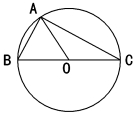 第二步：已知BC为直径，根据圆的特性可知，△ABC为直角三角形。根据勾股定理可知，AC==≈1.73千米，即超过1.6千米。故本题选D。26.【答案】C。解析：复杂的工程，二者为修饰关系，且复杂为形容词；C项高超的境界，二者为修饰关系，且高超为形容词。A项永久的保藏，二者为修饰关系，但词语前后位置与题干相反，排除。B项建筑不为形容词，排除。D项俱佳的形神，二者为修饰关系，但词语前后位置与题干相反，排除。故本题选C。27.【答案】A。解析：军人与青年为交叉关系，A项蔬菜与藻类为交叉关系。B项薯片属于零食，二者为种属关系，排除。C项五笔输入法，二者为偏正结构，排除。D项鸟与虾为反对关系，排除。故本题选A。28.【答案】D。解析：四库分经、史、子、集四部，二者为组成关系；D项四方分东、南、西、北四个方向，二者为组成关系。A项左右与地位无明显联系，排除。B项对错与性质无明显联系，排除。C项前后与处境无明显联系，排除。故本题选D。29.【答案】B。解析：城墙因为被轰炸而成为废墟，B项牙齿因为被龋蚀而成为蛀牙。A项因考试作弊而被记过，与题干逻辑关系不一致，排除。C项大豆经过压榨得到豆油，而不是蒸煮，排除。D项书页被装订成课本，书页是课本的组成部分，与题干逻辑关系不一致，排除。故本题选B。30.【答案】A。解析：选项逐一代入。A项龙属于神兽，水星属于行星，前后逻辑关系一致。B项龙属于生肖，冥王星不属于行星，前后逻辑关系不一致，排除。C项饕餮与龙为反对关系，人造卫星与行星不为反对关系，前后逻辑关系不一致，排除。D项凤凰与龙为反对关系，绝大部分行星是太空的组成部分，前后逻辑关系不一致，排除。故本题选A。31.【答案】D。解析：本题考查数量类规律。第一步：观察图形。题干各图形较为规则，但属性类规律不明显，考虑数量类规律，面、线、点均无规律，考虑角的数量。题干各图形角的个数依次为：1、2、3、4，则问号处图形角的个数应为5。第二步：分析选项，确定答案。A项：角的个数为3，排除。B项：角的个数为6，排除。C项：角的个数为7，排除。D项：角的个数为5，当选。故本题选D。32.【答案】A。解析：本题考查属性类规律。第一步：观察图形。题干各图形对称性明显，考虑属性类规律。题干第一组图形依次为中心对称图形、轴对称图形、既是轴对称图形又是中心对称图形，第二组前两个图形依次为中心对称图形、轴对称图形，则问号处图形应既是轴对称图形又是中心对称图形。第二步：分析选项，确定答案。A项：既是轴对称图形又是中心对称图形，当选。B项：不是中心对称图形，排除。C项：不是中心对称图形，排除。D项：不是轴对称图形，排除。故本题选A。33.【答案】D。解析：本题考查位置类规律。第一步：观察图形。题干各图形元素组成相同，考虑位置类规律。题干各图形中外圈小六边形沿外圈依次顺时针移动三格，内圈小六边形沿内圈依次逆时针移动两格，中心位置保持空白。问号处图形遵循此规律。第二步：分析选项，确定答案。A项：不符合题干移动规律，排除。B项：不符合题干移动规律，排除。C项：不符合题干移动规律，排除。D项：符合题干移动规律，当选。故本题选D。34.【答案】A。解析：本题考查数量类规律。第一步：观察图形。题干各图形组成相似，存在一笔画特征图形，考虑数量类规律。第二步：分析各图形的笔画规律。①②⑤图形均为一笔画图形，③④⑥图形均为两笔画图形。故本题选A。35.【答案】A。解析：本题考查空间类规律。第一步：观察图形。题干是展开图，选项为立体图形，观察各面与相邻面之间的关系。第二步：分析选项，确定答案。A项：可以由题干外表面折叠而成，当选。B项：假设顶面与右面正确，正面应为白色大圆与黑色小圆，排除。C项：假设正面与顶面正确，右面圆的位置应为白色小圆在左边，黑色大圆在右边，排除。D项：假设正面与顶面正确，右面应为黑色大圆与白色小圆，排除。故本题选A。36.【答案】B。解析：本题考查相似结构。第一步：分析题干论证结构。物业为业主服务，这里的“业主”是整体概念，而小赵将其等同于“每一位业主”，即为小赵个人服务，论证错误为整体概念被偷换为个体概念。第二步：分析选项，确定答案。A项：“甲乙两国是邻邦”与“你我应该成为好朋友”不是一件事，与题干论证错误不一致，排除。B项：“你们村应该感谢我们公司”，“我们公司”是整体概念，而将其等同于“我”，整体概念被偷换为个体概念，与题干逻辑错误一致，当选。C项：前后两句的“每片雪花”都是在表达个体的意思，没有偷换概念，与题干逻辑错误不一致，排除。D项：张某、陈某都是甲地人，且都获得医学博士学位，推出甲地出医学人才，是从部分推出整体，与题干逻辑错误不一致，排除。故本题选B。37.【答案】A。解析：本题考查翻译推理。第一步：翻译题干信息。①社会持续发展→培养大量高素质人才；②培养大量高素质人才→高校教育质量的提升；③高校教育质量的提升→高校教师整体素养的提升。①②③递推可得④社会持续发展→培养大量高素质人才→高校教育质量的提升→高校教师整体素养的提升。第二步：分析选项，确定答案。A项：“社会持续发展”肯定④的前件，可以推出肯定后件，即要求提升高校教师整体素养，可以推出，当选。B项：“没有大量高素质人才”否定②的前件，无法推出确定性结论，排除。C项：“培养了大量高素质人才”肯定①的后件，无法推出确定性结论，排除。D项：“知识经济时代”与“高校教育质量提升”之间没有推出关系，无法推出，排除。故本题选A。38.【答案】B。解析：本题考查削弱类。第一步：分析题干论点、论据。论点：各种方言作品大行其道，其实不利于普通话在全国范围内的使用推广。论据：无。第二步：分析选项，确定答案。A项：指出保护传承方言的必要性与重要性，与题干论点无关，排除。B项：指出方言不会损害普通话在公共场所等正式场合的应用，直接反驳论点，最能质疑专家的观点，当选。C项：指出短时间内不需要也很难恢复方言的自身活力与使用频率，与题干论点无关，排除。D项：指出方言承载着人们的乡土之情，是普通话的根，与题干论点无关，排除。故本题选B。39.【答案】C。解析：题干现象：以“就西方人的缺乏观察力而言，他们的民族才是令人费解的”回答了“东方人怎么会如此令人费解”。A项与中国官员意思相悖，不能反映中国官员解释的要点，排除。B项与问题原因的回答无关，排除。C项指出人们没有观察到的东西也许是因为观察的粗浅，而不是事物本身的隐晦，最能反映中国官员的解释要点，当选。D项与中国官员的解释无关，排除。故本题选C。40.【答案】A。解析：本题考查加强类。第一步：分析题干论点、论据。论点：手机App广告降低了用户体验，潜藏安全风险，需要加大治理力度。论据：无。第二步：分析选项，确定答案。A项：指出多数用户反映，手机App广告存在伪装页面、诱导点击、弹窗信息关闭按钮过小等问题，稍不注意就可能导致财产损失，补充论据，支持题干论点，当选。B项：指出工信部针对用户反映强烈、投诉较多的手机App出现的违规行为进行了集中整治，手机App出现的违规行为不等同于手机App广告，话题不一致，无法支持题干论点，排除。C项：指出移动互联网时代，植入广告、流量变现成为许多应用程序盈利的手段，未提及手机App广告是否存在安全风险，与题干论点无关，排除。D项：指出手机App接入广告的相关操作要符合法律规定，未提及手机App广告是否存在安全风险，与题干论点无关，排除。故本题选A。41.【答案】C。解析：根据表格第二行可知，2013年我国LED产业总产值为2576亿元，2019年为7548亿元。因此2019年我国LED产业总产值比2013年我国LED产业总产值增长了=≈2-倍，C项与之最接近。故本题选C。42.【答案】C。解析：根据表格第五、七行可知，2013～2019年，应用市场产值分别为2068亿元、2852亿元、3479亿元、4286亿元、5343亿元、6080亿元、6383亿元，通用照明产值分别为696亿元、1145亿元、1551亿元、2040亿元、2551亿元、2679亿元、2707亿元。占比超过40%即应用市场产值小于通用照明产值的2.5倍，明显小于2.5倍的有2015年、2016年、2017年，2013年明显大于2.5倍。2014年通用照明产值的2.5倍为1145×2.5=2862.5亿元＞2852亿元，2018年为2679×2.5=6697.5亿元＞6080亿元，2019年为2707×2.5=6767.5亿元＞6383亿元。综上，2013～2019年，应用市场产值中通用照明产值的占比超过40%的年份6个。故本题选C。43.【答案】B。解析：根据表格第九行可知，2014年～2018年，显示屏产值分别为307亿元、425亿元、549亿元、727亿元、947亿元。根据公式增长率=×100%可知，2015～2017年的增长量相差不大，则比较分母基期量大小即可，2014年显示屏产值（307亿元）远远小于其他年份，即2015～2017年，显示屏产值同比增长率最大的年份是2015年。再比较2015年和2018年，2015年为=，2018年为=，后者的分子小于前者的2倍，分母大于前者的2倍，则后者的分数值小于前者，即增长最大的年份是2015年。故本题选B。44.【答案】D。解析：根据表格第五行可知，2018年应用市场产值6080亿元，2019年应用市场产值6383亿元。根据公式增长率=×100%可知，2019年应用市场产值的同比增长率为=×100%≈5%，因此若以2019年应用市场产值的同比增长率为标准，2020年应用市场产值为6383×（1+5%）=6702.15亿元，在6700～6800亿元范围内。故本题选D。45.【答案】A。解析：A项正确，根据表格第九、十行可知，2013～2019年，显示屏产值超过背光应用产值的年份有2016年、2017年、2018年、2019年，共4个。B项错误，根据表格第四行可知，2019年我国外延芯片产值（201亿元）低于2018年（240亿元），并非逐年递增。C项错误，根据表格第十一行可知，2013～2019年，信号及指示产值每年都小于100亿元，因此累计产值小于700亿元。D项错误，根据表格第五、十行可知，2013年背光应用产值占应用产值的比重为＞=10%，2019年为＜=10%，前者比重大于后者。故本题选A。46.【答案】A。解析：本题考查简单计算。第一步：查找相关材料。题干命题点的对应材料在图1的柱状图，即2021年各月全国规模以上工业原煤产量。第二步：根据已知条件解题。2021年1～2月全国规模以上工业原煤产量为6.18亿吨，其他月份产量最低的为7月（3.14亿吨），1～2月的平均产量为=3.09亿吨，即其中一个月产量小于或等于3.09亿吨。因此2021年全国规模以上工业原煤产量最低的月份在第一季度。故本题选A。47.【答案】D。解析：本题考查比值比较。第一步：查找相关材料。题干命题点的对应材料在图1、图2，即2021年下半年全国规模以上工业原煤产量及煤炭进口量。第二步：根据已知条件解题。原煤产量是煤炭进口量的10倍以上，即前者＞10×后者，2021年下半年全国规模以上工业原煤产量是同期煤炭进口量10倍以上的月份有7月（3.14＞0.301×10）、8月（3.35＞0.280×10）、9月（3.34＞0.328×10）、10月（3.57＞0.269×10）、11月（3.71＞0.350×10）、12月（3.8＞0.309×10），共6个月。故本题选D。48.【答案】B。解析：本题考查基础增长率。第一步：查找相关材料。题干命题点的对应材料在图2，即2021年11月、12月的煤炭进口量分别为3505万吨、3095万吨，同比增速分别为200.5%、-20.8%。第二步：根据已知条件解题。2020年12月全国煤炭进口量为≈=3875万吨，11月为≈≈1167万吨，则2020年12月，全国煤炭进口量环比增长×100%-1＞3-1=2倍，即增长了100%以上。故本题选B。49.【答案】C。解析：本题考查预期量。第一步：查找相关材料。题干命题点的对应材料在图1，即2021年10～12月全国规模以上工业原煤产量分别为3.57亿吨、3.71亿吨、3.80亿吨，同比增速分别为4.0%、4.6%、7.2%。第二步：根据已知条件解题。若2022年各月全国规模以上工业原煤产量同比增速保持2021年相应月份水平不变，则2022年第四季度全国规模以上工业原煤产量为3.57×（1+4.0%）+3.71×（1+4.6%）+3.80×（1+7.2%）≈3.7+3.87+4.07=11.64亿吨，在11.5～12亿吨之间。故本题选C。50.【答案】D。解析：本题考查综合分析。A项正确：根据图2可知，2021年1～5月全国煤炭进口量为4113+2733+2173+2104=11123万吨＞1.1亿吨，排除。B项正确：根据图2可知，2020年9月全国煤炭进口量为=＜=2000万吨，不到2000万吨，排除。C项正确：根据图1可知，2021年第二季度和第三季度，全国规模以上工业原煤月产量均为3.2亿吨上下，则第二季度和第三季度全国规模以上工业原煤产量同比增速接近三个月份同比增速的平均数，且均小于0，即均同比下降，排除。D项错误：根据图1、图2可知，2021年下半年，全国规模以上工业原煤产量和煤炭进口量最高的月份分别为12月（3.8亿吨）、11月（3505万吨），不是同一月份，当选。故本题选D。第二部分  申论（一）给定资料1～3中讲述了近年来浙江创新深化高质量发展的相关成果，请你根据材料内容，以“创新协调生态  浙江高质量发展的生动实践”为题，写一份短评，刊登在城市晚报上。（30分）要求：内容全面，有针对性，条理清楚，结构完整；不少于600字。【参考答案】创新协调生态  高质量发展的生动实践浙江牢记习近平总书记嘱托，忠实践行“八八战略”，以创新协调生态作为推进中国特色社会主义共同富裕先行和省域现代化先行的“两个先行”战略核心，干在实处、走在前列、勇立潮头，跑出高质量发展加速度。创新深化，为高质量发展注入强劲动力。浙江锚定创新为第一动力，强力推进创新深化重大部署，提升创新能力，如期建成创新型省份；不断强化企业科技创新主体地位，出现一批创新能力强、创新贡献高的高新技术企业，释放出高质量发展强劲活力。协调发展，为高质量发展提供生动实践。浙江勇于承担高质量发展建设共同富裕示范区的重大使命，落实协调发展，不断缩小区域差距、城乡差距。在共同富裕建设的先行探路中，加快强村富民步伐，开展系列集成改革，带动集体经济提质增效，缩小收入差距。同时，加快推进山海协作，大力发展农村电子商务，实现区域间对接帮扶，缩小区域发展沟壑，助力山海共富。生态建设，为高质量发展涂抹亮丽底色。作为习近平生态文明思想的重要萌发地，浙江持续深化“千万工程”、不断加快低碳转型。在生态建设过程中，主动创新治理方式、投入智能化改造、探索机制路径，推动传统产业转型升级、提质增效，使良好的生态环境成为浙江高质量发展的优势、动力与后劲。站在新的发展阶段，浙江正将创新深化、协调发展、生态建设贯彻落实到点滴行动之中，展现出浙江特色的高质量发展生动实践，努力成为新时代全面展示中国特色社会主义制度优越性的重要窗口。（607字）（二）请结合给定资料4～6，以“地瓜经济”为话题，联系浙江发展实际，自选角度，自拟题目，写一篇议论性文章。（60分）要求：（1）紧扣材料，结构完整，思路清晰；（2）内容充实，论述深刻，语言流畅；（3）字数1000～1200字。【参考范文】深种“地瓜经济”  满园仓箱可期习近平总书记在浙江工作期间提出了著名的“地瓜理论”，讲的是：地瓜的藤蔓向四面八方延伸，为的是汲取更多的阳光、雨露和养分，但它的块茎始终是在根基部，藤蔓的延伸扩张最终为的是块茎能长得更加粗壮硕大。藤蔓的延伸是一种开放的手段，块茎能长得更加粗壮硕大则是开放所要达到的目标。当前，需要深种“地瓜经济”，扎根本土、走出本土，才能真正实现枝繁叶茂，实现瓜果丰收，进一步促进浙江发展。提升制度型开放高度，给予“土壤”营养。制度型开放，就是要适应新形势、把握新特点，推动由商品和要素流动型开放向规则等制度型开放转变。“地瓜经济”要想发展，离不开高度制度型开放打造的营商环境。浙江助力油气贸易便利化改革，以政府之手“破壁”，带动油气产业发展，以制度型开放打造高度开放的营商环境，在实践中形成丰富的特色制度创新成果和实践案例，并将其转化成创新探索的经验面向全国推广。由此可见，要继续提升制度型开放高度，勇于打破制度的“天花板”，实现新的跨越与发展，为“地瓜”的“块茎”和“藤蔓”提供肥沃的土壤条件。加大总部服务经济跨度，以“块茎”延伸“藤蔓”。让“地瓜”长势蓬勃，“块茎”是为“藤蔓”输送营养的重要部分。浙江“地瓜经济”发展的重要方向就在于需要加强由特有的优势资源，吸引企业总部集群布局，形成总部集聚效应的总部经济。近年来，温州不断滋养“地瓜土壤”，相继出台系列招大引强优惠政策，建立全程服务机制，完善细化优化项目全链条服务，为总部回归提供长远支撑，让“地瓜”根茎更壮、藤蔓更广。只有积极做优“块茎”结构，才能迸发出招商引资的新活力，形成强有力的“招商”磁场，以集群效应吸引更多优质企业来到浙江发展，从而让“藤蔓”不断延伸长度、拓宽广度。拓展数智科技应用维度，以“藤蔓”壮实“块茎”。让“地瓜”生长壮实，“块茎”扎稳扎牢，“藤蔓”的营养输送至关重要。“地瓜经济”一个重要内涵就是要对外走出去，延伸“藤蔓”，数智就是浙江“地瓜经济”强而粗壮的“藤蔓”。永嘉县市场、资源两头在外，同时牢牢把握住“数智”利器，实施建造“数字化工厂”，发挥浙江“地瓜经济”的既有优势。当前，数智经济已然上升为浙江发展的新引擎，要积极推动数智经济对外延伸，依靠对外延伸培养数智人才，汲取数智发展资源，反哺浙江本土数智科技提升。只有顺势应时，成为数智化转型升级和迭代创新的先行者及引领者，不断对外拓展数智科技应用维度，才能让“地瓜经济”延伸的“藤蔓”壮实块茎的成长。“地瓜经济”的理想境界是“枝繁叶茂、树大根深”，对此，要不断提高制度型开放的高度，同时加大总部服务经济的跨度、拓展数智科技应用的维度，方能推动浙江走向“地瓜经济”的新境界，让浙江的“地瓜”仓箱可期。（1123字）